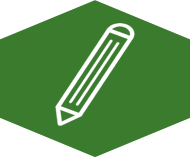 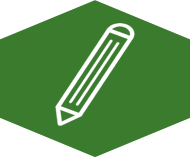 Watch the video. Use the checklist to evaluate effective modeling. Explain why the video does or does not meet each criteria.Focus on a singular objectiveExplain with clear, concise, consistent languageModel/demonstrate the skill/strategy (show the thinking)Select appropriate examples to modelModel additional examples (use multiple models)